Publicado en  el 22/12/2015 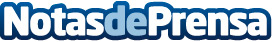 Cuánto vale un taxi en Nochebuena y NocheviejaDatos de contacto:Nota de prensa publicada en: https://www.notasdeprensa.es/cuanto-vale-un-taxi-en-nochebuena-y-nochevieja Categorias: Nacional Sociedad http://www.notasdeprensa.es